Petunjuk Penulisan ArtikelJurnal Patrawidya, BPNB Yogyakarta Nama Penulis  1, Nama Penulis 2, Dst. Afiliasi Penulis 1 (institusi asal penulis 1)Afiliasi Penulis 2 (institusi asal penulis 2)dst Email (penulis 1 saja): patrawidya@kemdikbud.go.idABSTRAKJurnal  Patrawidya BPNB  Yogyakarta  merupakan jurnal yang  memiliki  fokus  pada  bidang  kajian  sejarah dan nilai budaya.  Untuk  memudahkan  proses  penyuntingan,  para  penulis  disarankan  untuk  mengikuti  petunjuk  penulisan  artikel ini secara keseluruhan. Format dan style yang terdapat dalam file ini sudah  sesuai dengan spesifikasi yang tertulis dalam petunjuk penulisan, sehingga file ini dapat  digunakan  sebagai  template.  Jumlah  halaman  penulisan  adalah  antara 15 sampai  25  halaman,  termasuk  di  dalamnya  gambar,  tabel,  daftar  rujukan,  abstrak dan kata kunci dalam Bahasa Indonesia dan Bahasa Inggris.Abstrak ditulis dengan menggunakan 1 spasi, sedangkan isi tulisan ditulis dengan menggunakan 1,5 spasi. Artikel dikirimkan kepada pengelola  Jurnal  Patrawidya  berupa  softcopy  dalam  format  MS  Word  (.doc  atau .docx)  melalui email Patrawidya.  Artikel dalam bentuk hardcopy juga dapat diterima untuk  penyerahan  pertama,  namun  penulis  harus  menyerahkan  artikel  dalam bentuk softcopy jika artikel dinyatakan diterima untuk dimuat dalam Jurnal. Kata kunci : petunjuk penulisan, template dokumen, formatINSTRUCTIONS FOR WRITING ARTICLES OF JOURNAL PATRAWIDYA, BPNB YOGYAKARTAABSTRACTJournal Patrawidya BPNB Yogyakarta is a journal that focuses on the field of study of the history and cultural values.  To  comply  to  the  formatting  used  by  the  Journal,  authors  who  wish  to submit paper to one of the Journal are strongly recommended to use this file as the  template  for  their  papers.  In  this  file,  authors  will  find  all  styles  and formatting acceptable for paper submission. Each paper should be between 15 to 25 pages in all, including illustrations, tables, list of references, abstracts and Keywords  in Bahasa  Indonesia  and  English. Abstract is written using 1 space, while the contents of writing is written using 1.5 spaces. Authors  are  encouraged  to  submit  paper  in  MS Word  format  (.doc  or  .docx)  via  patrawidya’s mail. Hardcopy is acceptable for first submission, but softcopy is required for further editing once the paper is considered for publication by the Journal.Keywords: author’s guideline, document’s template, formatI. PENDAHULUANJurnal Patrawidya merupakan jurnal nasional terakreditasi berdasarkan Surat Keputusan Lembaga Ilmu Pengetahuan Indonesia (LIPI) Nomor:   605/AU4/P2MI-LIPI/03/2015  Jurnal Patrawidya terbit tiga kali dalam satu tahun pada bulan April, Agustus dan Desember. Kajian artikel Jurnal Patrawidya berfokus pada rumpun ilmu sejarah dan budaya. Untuk  menjaga  kualitas  artikel  di  dalam  jurnal Patrawidya,  para  penulis wajib memperhatikan dengan seksama seluruh ketentuan yang dijelaskan dalam template jurnal ini.  Mohon  diperhatikan  bahwa  format  artikel  akan  diperiksa  terlebih  dahulu  oleh  Redaksi  Pelaksana,  sebelum  diserahkan  kepada  Mitra  Bestari yang  sesuai.  Dewan  Redaksi  akan  mengembalikan artikel yang dikirimkan apabila menyimpang dari ketentuan penulisan  ini,  sebelum  diperiksakan  kepada  Mitra  Bestari  (Reviewer/Pakar).  Keputusan  Mitra Bestari mengenai  kelayakan  artikel  untuk  dimuat  dalam  jurnal  bersifat  mutlak  dan  sepenuhnya  menjadi hak Jurnal. Review oleh Mitra Bestari dilakukan secara anonim (blind-review), yaitu kedua   belah   pihak   tidak   saling   mengetahui.   Jika   diperlukan,   penulis   selalu   dapat berkonsultasi dengan Dewan Redaksi mengenai pemuatan artikel dalam jurnal. II. FORMAT UMUMA. Layout atau Tampilan Badan  dari  artikel Patrawidya  harus  tersusun  dalam satu  kolom.  Dokumen  ini  dipersiapkan  dalam format  yang  harus  digunakan  oleh  setiap  penulis  dalam  artikelnya.  Untuk  menjaga  mutu penampilan jurnal, setiap artikel yang dikirim harus sesuai dengan spesifikasi berikut ini: a. Ukuran kertas A4 (21 cm x 29,7 cm)  b. Pada setiap halaman, margin atas  (jarak  antara  ujung  atas  kertas  terhadap bagian  atas dari  baris  pertama  dari  judul) beserta margin kiri (jarak antara ujung kiri kertas terhadap badan tulisan) sebesar  4,0  cm.c. Margin bawah (jarak  antara  ujung  bawah  kertas  terhadap badan tulisan) dan margin kanan (jarak antara ujung kanan kertas terhadap badan tulisan) untuk seluruh halaman artikel adalah sebesar 3 cm. d. Jarak  Header dari tepi kertas sebesar 1,5 cm, sedangkan untuk  Footer 2 cm. e. Jumlah halaman untuk setiap artikel adalah antara 15-25 halaman. f. Abstrak menggunakan 1 spasi, sedangkan bodi artikel (pendahuluan, isi, dan penutup) menggunakan 1,5 spasi. g. File petunjuk penulisan ini sudah menggunakan aturan dan format penulisan baku yang disarankan, sehingga bisa langsung dijadikan template. B.  Ketentuan untuk huruf dan paragraf Font  yang  digunakan  adalah  Times New Roman  untuk  semua style.  Ukuran  huruf  yang  harus digunakan dalam artikel adalah 14 point bold (untuk judul), 12 point (untuk nama penulis, afiliasi,  dan  alamat  email),  12  point italic  (untuk  abstrak  dan  kata  kunci),  12  point  (untuk badan  tulisan  dan  judul  bagian maupun  subbagian),  serta  10  point  (untuk headers dan footers).  Judul ditulis di tengah (centered) bagian atas pada halaman pertama. Nama penulis (tanpa gelar)  diletakkan  di  bawah  judul,  dilanjutkan  dengan  afiliasi  dan  alamat  email  penulis pertama, semua ditempatkan di tengah (centered).  Abstrak harus ditulis di tengah (centered) setelah identitas penulis, dengan ukuran 12 point miring  (italic),  serta  ditulis  dalam  dua  bahasa  yaitu  Bahasa  Indonesia  dan  Bahasa  Inggris. Abstrak  berbahasa   Inggris   ditulis   setelah   abstrak   berbahasa   Indonesia.   Jumlah   kata maksimum  dalam  abstrak  adalah  150  kata.  Kata  kunci dicantumkan  setelah  abstrak, berjumlah antara  3 sampai 4 (empat) buah kata kunci yang ditulis dengan ukuran huruf 12 point miring (italic), untuk menunjukkan subyek permasalahan artikel anda, sekaligus untuk keperluan  pengindeksan. Margin kiri  dan  kanan  dari  abstrak  adalah  sebesar  3,5  cm (menjorok 1 cm dari margin halaman).  Tuliskan judul artikel sebagai header halaman ganjil. Perlu diperhatikan bahwa tata cara penulisan paragraf yang diberlakukan adalah cara menjorok, sehingga  awal  paragraf  diletakkan  menjorok  ke dalam.  Beri  jarak  1,5  spasi  antar paragraf. Perhatikan juga ketentuan penulisan paragraf yang baik, antara lain jumlah kalimat  dalam  setiap  paragraf,  adanya  kalimat  utama,  satu  paragraf  mengandung  hanya satu gagasan utama, terdiri minimal dari 3 kalimat, dan mengikuti ketentuan baku lainnya. C. Penulisan Judul 1.Judul Artikel Judul artikel harus ditulis dengan huruf kapital, termasuk kata sambung. Judul yang lebih dari dua baris disusun membentuk piramida terbalik. Pada  halaman  pertama  dari  petunjuk  penulisan  ini  terdapat  contoh  penulisan  yang dikehendaki.  2.Judul BagianJudul  bagian harus  ditulis  seluruhnnya  dengan  huruf  kapital  tanpa  garis bawah  dalam  jenis bold,  dan  diletakkan  di  tengah  (centered),  dan  diberi  nomor  dengan angka latin (biasa). 3.Judul SubbagianJudul subbagian harus ditulis dalam jenis bold, lower case dengan huruf kapital di awal kata, dan diletakkan tanpa indent (tidak menjorok). Subbagian diberi nomor yang diawali oleh nomor bagian. 4.Judul  Sub-subbagianSub-subbagian ditulis  dalam  jenis bold,  dengan  diberi  nomor berurut  yang  diawali  oleh  nomor  subbagian.  Judul  Sub-subbagian  diletakkan  tanpa indent (tidak  menjorok).  Meskipun  Jurnal  ini  mengatur  format  Judul  Sub-subbagian,  sedapat mungkin sub-subbagian ini dihindari penggunaannya. Tidak ada heading yang lebih rendah daripada Judul Sub-subbagian. 5. Judul Gambar/TabelJudul gambar/tabel ditulis dengan font ukuran 10 point, bold, lower case dengan huruf kapital di awal kata, dan semuanya diletakkan di tengah. Gambar diberi nomor  secara  berurut,  demikian  juga  dengan  Tabel.  Judul  gambar  diletakkan di bawahgambar, sedangkan judul tabel diletakkan diatas tabel. Judul gambar/tabel yang lebih dari satu baris dituliskan seperti piramida terbalik.  D. Penulisan 1.Header dan Footer Format  untuk  semua header  dan footer dalam  template  ini  dapat  langsung  digunakan. Khusus  untuk Header halaman  pertama  dan Footer semua  halaman.2.Header halaman pertama:Header pada halaman pertama terdiri dari judul jurnal, tanda copyright Jurnal, dan nomor Jurnal yang akan dimutakhirkan oleh Redaksi. Header tersebut ditulis dengan huruf Tahoma berukuran 10 point. Header pada nomor halaman genap:  Header  pada  nomor  halaman  genap  terdiri  dari nama-nama  belakang  penulis  artikel,  dalam  huruf  Times New Roman  berukuran  10  point  ditulis  di tengah  (centered).  Jika  artikel  ditulis  oleh  lebih  dari  3  orang,  maka  hanya  tuliskan  nama belakang penulis pertama saja, diimbuhi dengan kata et al.  sesudahnya (berasal dari bahasa latin et alli yang artinya “dan kawan-kawan”). 3.Header pada nomor halaman ganjil Header  pada  nomor  halaman  ganjil  terdiri  dari judul artikel dalam lower case dengan huruf kapital di awal kata, huruf Times New Roman  berukuran 10 point, yang ditulis di tengah (centered).  Tuliskan Nama Penulis sebagai header halaman genap Footer: Seluruh halaman dalam artikel mempunyai bentuk footer yang sama. Footer terdiri dari  tulisan  “[Nama  Jurnal]”  diikuti  dengan  garis  penghubung  (dash)  dan  nomor  halaman yang  dimulai  dengan  angka  1  pada  halaman  pertama  dalam  huruf  Times New Roman  berukuran  10  point. Nomor halaman akan dimutakhirkan oleh Redaksi pada saat dimuat. E. Penulisan sumber dan Daftar Pustaka Kehati-hatian dalam penulisan sumber dan Daftar Pustaka merupakan satu keharusan agar penulis  dapat  terhindar  dari  plagiarisme.  Untuk  itu,  penulis  dianjurkan  untuk  mengikuti secara  ketat  ketentuan  penulisan  sumber  dan  Daftar Pustaka  dalam  panduan  ini.  Penulis artikel  bertanggungjawab  sepenuhnya  atas  penulisan rujukan,  sumber  rujukan,  dan  Daftar Pustaka.  Semua  sumber  yang  dicantum  dalam  Daftar Pustaka  harus  dirujuk  dalam  badan tulisan,  dan  hanya  pustaka  yang  dirujuk  di  dalam  tulisan  yang  dicantumkan  dalam  Daftar Pustaka (References, bukan Bibliography). Sumber  dituliskan  dengan  mengikuti  tata cara  (style)  yang  dikeluarkan  American Psychological Association,  yaitu dengan  mencantumkan  nama  belakang  penulis  sumber  yang  dirujuk,  diikuti  dengan  angka tahun.  Daftar Pustaka juga  ditulis  dengan  mengikuti tata  cara dalam American Psychological Association,  yaitu  diurutkan  secara alfabetis  berdasarkan  nama  belakang  penulis  buku/sumber.  Daftar  Rujukan  ditulis  terakhir setelah Endnote  (jika  ada).  Contoh  penulisan  Daftar  Rujukan  dapat dilihat  pada  bagian terakhir petunjuk ini. F. Gambar Hanya  gambar  yang  memiliki  relevansi  secara  langsung  dengan  paparan  yang  boleh dicantumkan  dalam  artikel.  Gambar  diletakkan  di  tengah,  di  tempat  yang  paling  relevan dengan  kalimat  yang  merujuknya  dalam  artikel.  Setiap  gambar  (foto,  grafik,  dan  diagram) dalam  artikel  harus  dilengkapi  dengan  keterangan/judul  gambar  dan  nomor  gambar berurutan,  ditulis  di  bawah  gambar  pada  posisi  tengah  dengan  font  ukuran  10  point bold. 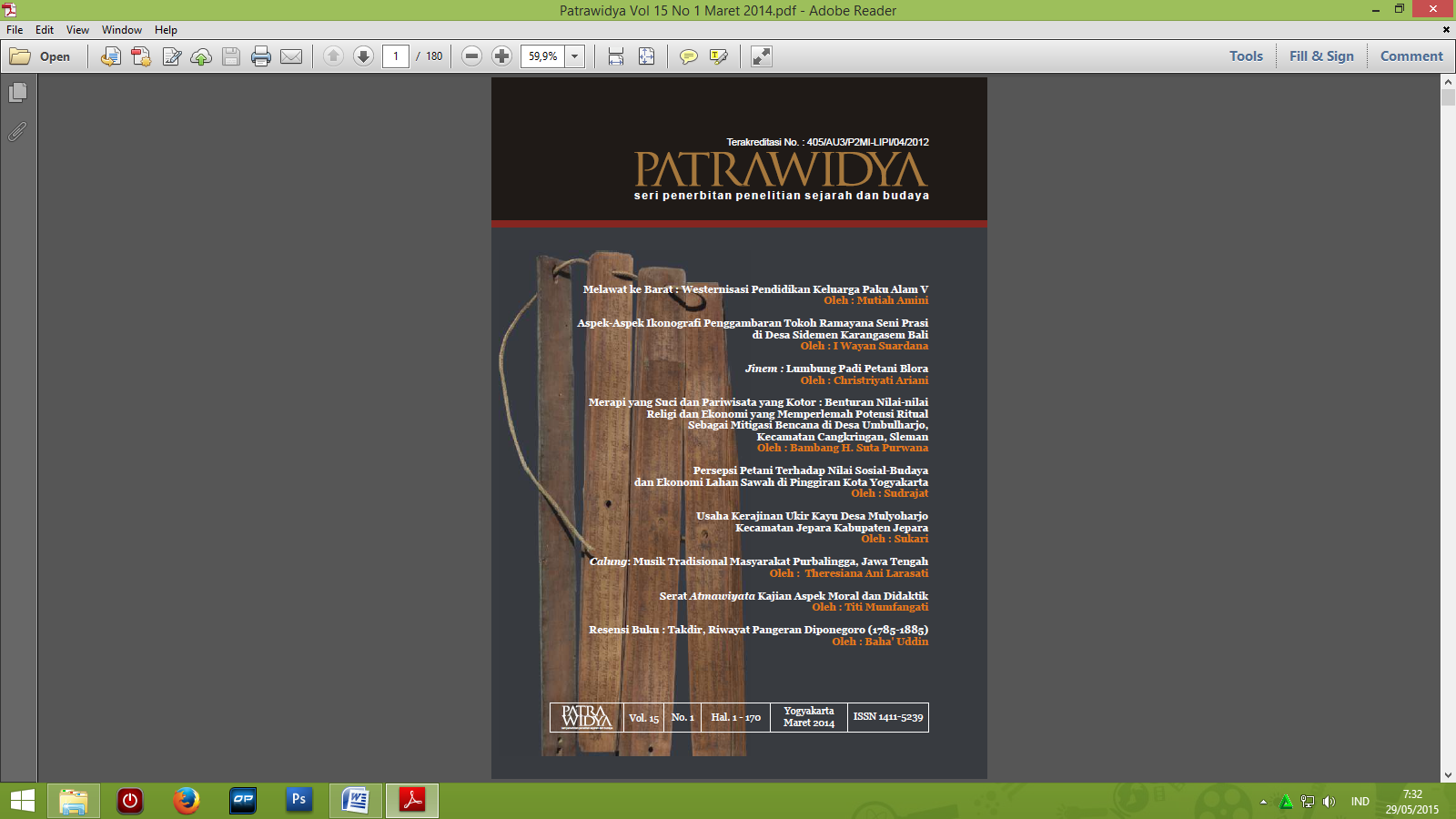 Gambar 1. Sampul Patrawidya (Sumber : Jurnal Patrawidya 2015, Vol 16, No. 1)Misalnya: “Gambar 1. Sampul Patrawidya”. Gambar harus relevan secara langsung dengan artikel,   dan   selalu   dirujuk   dalam   artikel   (disebut sebagai   “Gambar   1”).   Penulis bertanggungjawab  sepenuhnya  terhadap  kualitas  gambar  yang  dicantumkan.  Jurnal  dapat menerima  gambar  berwarna,  namun  tidak  akan  melakukan  koreksi  apapun  terhadap kualitasnya. Semua gambar sebaiknya dikompres sehingga memiliki resolusi maksimum 220 dpi,  dan  hapus  selalu  bagian  yang  di-crop.  Jika  gambar  diambil  dari  sumber  lain,  selalu cantumkan  sumber  dari  mana  gambar  tersebut  diambil sebagai  bagian  dari  judul  gambar. Redaksi dapat menyesuaikan ukuran dan resolusi gambar jika dibutuhkan. Tuliskan judul artikel sebagai header halaman ganjil.G. Tabel Hanya  tabel  yang  memiliki  relevansi  langsung  dengan paparan  yang  boleh  dicantumkan dalam  artikel.  Tabel  diletakkan  di  tengah,  di  tempat  yang  paling  relevan  dengan  kalimat yang  merujuknya  dalam  artikel.  Setiap  tabel  harus  mempunyai  judul  dan  nomor  tabel berurutan, ditulis di atas setiap tabel pada posisi tengah dengan font tulisan serupa dengan gambar,  seperti  “Tabel  1. Jumlah  Penduduk  per  Kecamatan  Tahun  2015”. Tabel  dirujuk  dalam  artikel  sebagai  “Tabel  1”.  Ukuran  huruf  untuk  isi  tabel  disesuaikan dengan kebutuhan, dengan memperhatikan keterbacaan. Jika sangat dibutuhkan, jenis huruf pun bisa disesuaikan dengan huruf yang lebih ramping seperti misalnya Arial Narrow. Tabel 1. Jumlah Penduduk Per Kecamatan Tahun 2015Sumber Tabel : Data yang telah diolahIII. FORMAT ISI Artikel yang diajukan penulis  ke Patrawidya belum pernah dipublikasikan di media lain dan tidak mengandung unsur plagiasi dengan dilampiri pernyataan tertulis dari penulis. Tulisan dapat berupa artikel hasil penelitian maupun opini dan aplikasi teori. Artikel dapat ditulis dalam Bahasa Indonesia atau Bahasa Inggris sepanjang 15-25/ 15-25 halaman termasuk daftar pustaka dan tabel. Artikel diketik komputer di atas kertas A4 dengan margin atas dan kiri 4 cm, margin bawah dan kanan 3 cm dengan menggunakan tipe huruf Times New Roman, ukuran font 12, dan spasi 1,5. Judul naskah berbahasa Indonesia terdiri maksimal 12 kata, sedangkan jika berbahasa Inggris terdiri maksimal 10 kata  Paparan  dalam  artikel  dituliskan  sesuai  dengan  kaidah  penulisan  artikel  ilmiah  yang  baik. Pada dasarnya, artikel terdiri dari bagian pendahuluan, metodologi, isi (hasil penelitian dan analisis/pembahasan),  kesimpulan,  dan  daftar  rujukan.  Jika  sangat  dibutuhkan,  penulis dapat mencantumkan endnote, tapi tidak boleh mencantumkan footnote. Standar  penulisan  badan  tulisan  juga  merujuk  kepada penulisan  artikel  ilmiah  yang  baik. Sedapat  mungkin  poin  pemikiran  penulis  dituangkan  dalam  bentuk  paragraf,  dan  bukan dengan  penulisan  enumerasi  menggunakan  nomor.  Penggunaan bullet sama  sekali  tidak dianjurkan.  Jika  tulisan  dengan  bullet  membentuk  kalimat  lengkap,  maka  tuliskan  saja sebagai kalimat dalam paragraf. Jika hanya berupa frasa, maka tuliskan sebagai bagian dari sebuah kalimat yang lengkap. Jika sangat dibutuhkan, beri nomor urut dalam tanda kurung untuk menandai, dan dipisahkan dengan tanda titik koma. IV.  PENUTUPKesimpulan Isi  kesimpulan  menggunakan  huruf  dan  gaya  paragraf yang  sama  dengan  bagian  lainnya. Perlu  diperhatikan  agar  penulisan  kesimpulan  menghindari  penggunaan  bullet  atau  nomor. Untuk    menghindari    kesalahan    penulisan    artikel,    kami sarankan    untuk    langsung menggunakan dokumen ini sebagai master. Tinggal hapus isi petunjuk penulisan ini, namun harap save  as dahulu  sesuai  dengan  nama  file  yang  diminta.  Bila mengalami  kesulitan, Redaksi akan membantu dan memperjelas, semoga petunjuk ini berguna bagi para penulis. Saran Isi saran berupa rekomendasi dari temuan permasalahan yang ada di dalam penelitian atau artikel. UCAPAN TERIMA KASIH (Acknowledgement)Bagian  ini  berisi  ucapan  terima  kasih  kepada  suatu  instansi  jika  penelitian  ini  didanai  atau mendapat  dukungan  oleh  instansi  tersebut,  atau  jika ada  pihak  yang  secara  signifikan membantu  langsung  penelitian  atau  penulisan  artikel ini.  Jika  pihak  tersebut  sudah tercantum sebagai penulis, maka tidak perlu disebut lagi dalam Ucapan Terima Kasih ini. Sebagai contoh terima kasih kepada Balai Pelestarian Nila Budaya Yogyakarta yang telah membantu Patrawidya dalam proses publikasi jurnal.DAFTAR PUSTAKAArnstein,  S.  R.  (1969).  A  Ladder  of  Citizen  Participation.  Dalam  R.  T.  Gates,  &  F.  Stout (Penyunt.), The City Reader (2nd ed.). New York: Routledge Press. Stoica, R.-I. (2006). Heterotopia Urbana: Some Conceptual Considerations of Urban Heritage. Forum  UNESCO  University  and  Heritage  10th  International  Seminar  "Cultural Landscapes in the 21st Century".Newcastle-upon-Tyne. Voskuil, R. P. (1996). Bandoeng: Beeld van Een Stad (Indonesian ed.). (S. M. Supardan, S. Sumardi, N. Darsono, & I. I. Yousda, Penerj.) Bandung: Dept. Planologi and Jagaddhita. Xi, Z. (2004). Comparison between American and Chinese Community Building. Diakses 10 Agustus,  2010,  dari  COMM-ORG:  The  On-Line  Conference  on Community  Organizing  and Development: http://comm-org.wisc.edu/papers2004/zhangxi.htmKepala tabel kolom 1Kepala tabel kolom 2Kepala tabel kolom 3Kepala tabel kolom 4Isi 1a                               Isi 2aIsi 3a                               Isi 4aIsi 1b                               Isi 2bIsi 3b                               Isi 4b